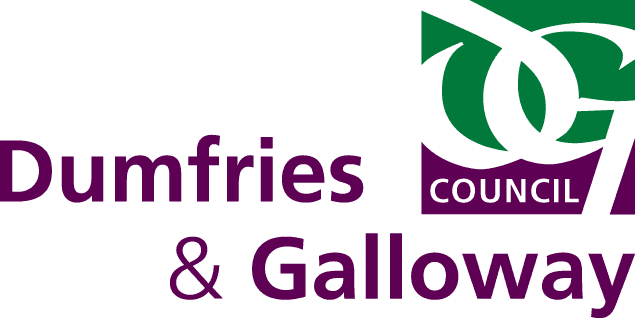 Tackling Poverty Reference GroupVolunteer Expression of Interest FormThank you for showing an interest in volunteering with the Tackling Poverty Reference Group. Please complete the form below as an opportunity to tell us a bit about yourself and why you would like to join the Tackling Poverty Reference Group. Please return your completed expression of interest to: Linsey Little linsey.little@dumgal.gov.uk or Rebecca McClymont Rebecca.mcclymont@dumgal.gov.uk2023 Meeting Dates Name: Contact Address:	Postcode:	Phone Number: Email:Please tell us why you are interested in volunteering with the Tackling Poverty Reference Group.Do you currently or have you in the past volunteered with any other groups or organisations? Would you be available to attend the monthly meetings which are held on a Thursday? (Please see below for a list of meeting dates).Please tell us about any skills, interests or hobbies you may have.DateTimeThursday 23rd February 202310.30am until 2pmThursday 23rd March 202310.30am until 2pmThursday 20th April 2023 	10.30am until 2pmThursday 18th May 202310.30am until 2pmThursday 15th June 202310.30am until 2pmThursday 7th September 202310.30am until 2pmThursday 12th October 202310.30am until 2pmThursday 16th November 202310.30am until 2pmThursday 14th December 202310.30am until 2pm